STUDENT REGISTRATION FORM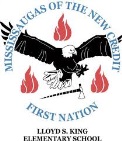 School Year 2023-2024AUTHORIZED PERSONS